GOLDEN RETRIEVER RESCUE INC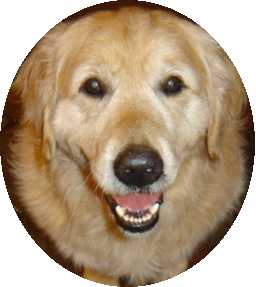 APPLICATION TO BECOME AN APPROVED FOSTER CARERIMPORTANT NOTES: PLEASE READ PRIOR TO COMPLETING AND SENDING YOUR APPLICATIONThe information requested on this form is to help GRR assess the suitability of your home for fostering. Please answer all questions with as much detail as possible.GRR only fosters dogs in NSW, ACT and Victoria.Should your application be considered suitable you will be contacted by a representative of GRR to arrange a property inspection. GRR prefers your completed application to be emailed as a TYPED TEXT FILE (Word.doc, Word.docx or Filename.pdf). 
All boxes in the form will expand to fit the amount of information you enter.  If you are unable to save and attach your completed application as a typed text file please copy and paste the typed text of your completed application into the body of your reply email. 
We prefer NOT to receive scanned, photographed or handwritten applications and such applications will take longer to be processed by the GRR Committee. GRR does NOT accept applications that arrive through the post.I understand that providing care to a GRR dog, does not entitle me to adopt the foster dog.  I understand that the GRR adoption procedure involves people submitting an adoption application and they are placed on a waiting list.I understand that I will only be considered to adopt any foster dog, if there is no appropriate home for the foster dog on the GRR waiting list, and the GRR Committee believes that you would provide the best forever home to the dog.GRR foster carer requirements:The home has an outdoor area enclosed with securely constructed fences and gates, usually with a minimum height of 1.5 m.The home has covered structural shelter in the yard - such as a covered verandah or entertainment area or an open garage. We do not consider a kennel or doghouse provides adequate shelter. Resident children are over twelve years old because it is rare for GRR to get a rescue goldie that we would feel is safe to have fostered in a home with a young child. If you live in rental property, or do not own the home you live in, GRR requires you to email a signed and dated letter from your landlord or real estate agent or the home owner, on business letterhead, advising that a dog is permitted on the property. This letter must be emailed together with your completed foster carer application.If you own your home, GRR requires you to provide a rates notice addressed to the NAME of the person who is applying to be a foster carer. This rates notice can be viewed by the GRR representative who conducts your home inspection or a copy can be emailed with your completed foster carer application.SECTION ONE:	YOUR HOMESECTION 2:	OTHER ANIMALSSECTION 3: 	ABOUT YOU AND YOUR FAMILYWHAT HAPPENS NEXT?Forward your completed application to GRR by email to: mail@grr.org.auYour application will undergo initial assessment by GRR and you will be advised of the outcome.If your application is not suitable you will be advised of the reasons for this. If your application is provisionally approved you will receive notification by email with details of the GRR representative who will contact you to arrange a property inspection. The property inspection is to enable us to check fencing and gates, sleeping areas for the foster animals, and of course to meet you and any pets you may already own.During the inspection the GRR representative may also discuss in more detail any specific requirements or preferences you have for foster animals, and will be able to answer any questions you have regarding fostering.On completion of the property inspection the report will be forwarded to GRR and you will be notified of the outcome.NameAddressPhone contactsEmailDo you own or rent your home?Which part(s) of your yard/property will your dog(s) be kept in when they are outside on their own (back yard, front yard, house yard dog run, balcony etc)?List the type(s) of surface in the yard where your dog will be kept (e.g. grass, cement, pebbles, gravel, paving, decking, mulch, bare earth, artificial lawn, etc).Describe the type (colourbond, post and rail, paling, wire mesh, wire strand, brick etc) and MINIMUM height (actual measurements) of fences that secure the area(s) of your yard/property your dog(s) will use when outside alone?Fence type(s): Minimum height:Describe the type (colourbond, paling, wrought iron, tube metal etc) and height of any gates in the secure area of your yard the dog will use and how the gates are secured (latch, padlock, wire loop, key lock etc)? If you have no gate, answer ‘No gate’.Gate type(s):Minimum height:Lock or latch?If you have stairs please advise the number and type of steps in each staircase both inside and outside the home. Please put 0 for each location if you have no steps.Internal:External:How many hours PER WEEK will the dog be home alone (i.e. with no people present)?Describe the undercover shelter from rain and wind in the secure part of your yard that the dog can use while you are away from the home. Are you able to separate the foster animal from your own pets or other animals on your property? If yes please provide detailsWhere will the foster dog sleep AT NIGHT? If outside, please describe the shelter you will provide? If inside, please describe where in the house the dog’s bed will be (e.g. lounge room, laundry, bedroom, hallway etc)? If the dog can sleep inside or outside please answer both questionsAre you able to exercise the foster animal if required? How many hours per week can you manage?Do you have access to off leash dog areas?Do you have a swimming pool?If yes, is it fenced off separately from the rest of your yard & from ALL the doors into your home? What is the height and material of your pool fence? Please do NOT answer “fully fenced” or “meets all regulatory codes” or similar because the regulations differ between jurisdictions and they may not meet GRR’s requirements for some dogs.Do you have other animals on the property or regularly visiting? Include dogs, cats, other domestic pets, captive wildlife, livestock, poultry etcDo you have other animals on the property or regularly visiting? Include dogs, cats, other domestic pets, captive wildlife, livestock, poultry etcDo you have other animals on the property or regularly visiting? Include dogs, cats, other domestic pets, captive wildlife, livestock, poultry etcIf yes please complete the following details for all petsIf yes please complete the following details for all petsIf yes please complete the following details for all petsIf yes please complete the following details for all petsIf yes please complete the following details for all petsIf yes please complete the following details for all petsIf yes please complete the following details for all petsIf yes please complete the following details for all petsIf yes please complete the following details for all petsTypeBreedAgeGenderDesexedVaccinatedWormedFlea TreatedObtained FromWhere do your pets sleep?Where do your pets sleep?Where do your pets sleep?If you have dog(s) describe its/their behaviour when it/they are introduced to a new dogIf you have dog(s) describe its/their behaviour when it/they are introduced to a new dogIf you have dog(s) describe its/their behaviour when it/they are introduced to a new dogWhy do you wish to foster Golden Retrievers?Details of any previous foster care animals you have cared forDo you have any experience dealing with animals with difficult or problem behaviours? Please provide detailsDo you have any experience training animals?Do you have a car (for transporting foster dogs)?Do you have any physical restrictions that are relevant to fostering a large dog?What is/are the age(s) of the person that will be responsible for exercising the foster dog?Do you have children living at the property or regularly visiting? Please provide details including ages.Is there anyone in the home who is elderly or has a health condition or physical disability which could be affected by contact with a large dog? If yes, please describe.Is there any other information that you think we should know?